ProjekttervKészítette: Pintérné Gönye Helga, Krepsz-Kapai BernadettAlapadatokA projekt pedagógiai alapjaiÉrtékelési tervA projekt meneteA projekt részleteiA projekt címeSok kicsi (gyerek) sokra megyazaztudj meg többet a pénz világáról!ÖsszefoglalásA projekt célja az, hogy a hallgatók pénzügyi jártasságot szerezzenek és pénzügyi ismereteik különböző tanórák, foglalkozások, játékok során javuljanak.A projekt során megismerkedtek a pénz fogalmával, a forint régi és mai kinézetével, értékével. Megtanulták megbecsülni, ami van.Digitális eszközöket, programokat, alkalmazásokat használva szereztek diákjaink ismereteket a forintról, értékéről, múltjáról, jelenéről.Az iskola minden tanulója és pedagógusa, minden tantárgycsoportot érintve aktívan részt vett a projektben.Idén először két külsős intézmény is részt vett a projekt megvalósításában. Tantárgyak körematematikamagyar nyelv és irodalomtörténelemszámítástechnikanémet nyelvfizikakémiaénekkörnyezetismeretföldrajztermészetismerettechnikarajztestnevelésÉvfolyamokóvoda, 1-8. évfolyamIdőtartam1-4. évfolyam: 4x6 tanóra5-8. évfolyam: 4x10 tanórakülsős intézmények: 2x2 tanóraegyéb rendezvény: 8 tanóraEgyüttműködő külső intézményekZala megyei Pedagógia Szakszolgálat Keszthelyi tagintézményeZalaapáti Csupa Csoda Óvoda és Mini BölcsődeTartalmi követelményekCél: Pénzügyi tudatosság fejlesztése. A tanulók legyenek tájékozottak a mindennapi életben, a pénz világában. Takarékos életvitel képességének kialakulása.Óvoda:a Difer felmérések alapján az elmaradt részképességeinek fejlesztésebeszédhanghallás, beszédértés, szókincsfejlesztés, relációs szókincsfinommotorika, grafomotorikamegfigyelő képességemlékezetelemi számolási készségösszefüggésmegértés, következtetés, szerialitásritmusérzékdramatizálásegyüttműködésdigitális tudásszociális képességekAlsó tagozat:Magyar nyelv és irodalom:Mese és valóságVerbális és erkölcsi érzelmek alakításaMese feldolgozása dramatikus tevékenységekkelVerbális és metakommunikáció fejlesztése a mese eljátszása soránHallott, illetve olvasott szöveg értelmezéseSzöveg elemzése segítő kérdésekkelSzövegértés bizonyítása rajzzal, beszámolóval, véleményalkotássalMatematika:Alapműveletek alkalmazásaSzöveges feladatok értelmezése, megoldásaNyitott mondatokForint, mint eszköz használata a matematikai modell felállításábanVagyon és adósság párosítás, kiszámításKörnyezetismeret:Közvetlen környezetünk értékeiTermészet eszmei értékeÉnek-zene:zene megszerettetéseélményekből fakadó aktív éneklési kedv felkeltéseTechnika:saját elképzelés megjelenítése az alkotásokbanpapír megmunkálása vágással (olló használatának gyakorlása)Finommozgások fejlesztése. Vizuális nevelés:Átélt élmények, hallott, látott vagy elképzelt történetek vizuális megjelenítése síkban.Önkifejezés, érzelmek, hangulatok kifejezése többféle eszközzel: verbálisan, vizuálisan, gesztussal.Érzelmek kifejezése bábfigurák készítésével.Testnevelés:A pszichikus funkciók (figyelem, emlékezet, gondolkodás) és gondolkodási műveletek (összehasonlítás, konkretizálás,) fejlesztése.A téri tájékozódó képesség fejlesztése.Csapatszellemre, sportszerűségre nevelés.Együttműködés, kooperáció elősegítése.Felső tagozat:Magyar nyelv és irodalom:Szövegértés, újabb olvasási stratégiák megismerése és alkalmazása.A nyelvi és irodalmi kultúra fejlesztése, az egyéni ismeretszerzés módjainak, technikáinak előkészítése, gyakoroltatása.Kompetencia alapú feladatok megoldása.A kritikus, problémamegoldó és a fogalmi gondolkodás fejlesztése.Közmondások, szólások értelmezése.Matematika:Valuta váltása, tizedes törtekkel műveletek.Kamat és kamatos kamat, százalékszámítás.Pénzügyi feladatok.Euróval fizetünk.Nyitott mondatokEgyenletek, egyenlőtlenségek.Szöveges feladatok értelmezése, megoldása.Történelem, társadalmi és állampolgári ismeretek:Pénz kialakulása – történeti áttekintés.Forint kialakulása – történeti áttekintés.Híres emberek a bankjegyeken.A pénz, kultúránkban betöltött szerepe.Számítástechnika:Problémamegoldás informatikai eszközökkel és módszerekkelTankocka készítése (6-8. évfolyam)PPT alkalmazása, szerkesztéseAdatok keresése internetetE-mail írása, küldése, kapott e-mail fogadása netikett betartásávalFájl csatolása e-mailhezSzöveg szerkesztése, képek, beszúrásaFöldrajz:Országok pénznemeiEuró övezetStatisztikai adatok értelmezése, Táblázatból adatok gyűjtéseA pénz, kultúránkban betöltött szerepeGrafikonok készítése exel táblázatban.Az IKT-eszközök használatának gyakoroltatása, a szerzett információk alkalmazása a tananyag feldolgozása során.Összefüggések megláttatása és megértetéseInformációgyűjtés tanári irányítással (földrajzi helyek, térképek keresése, digitális lexikonhasználat). Tematikus képanyagok elemzése, összehasonlítása.Számadatok összevetése, grafikonok, diagramok leolvasása.Különböző információforrásokból szóbeli következtetések megfogalmazásaFizika:fizikai kísérletek megfigyelése, elemzésemegértésének bizonyítása a kísérlet megismétlésévelkísérleti eszközök helyes használataAktív kísérletező attitűd. A kísérletezés szabályainak betartása. Az anyagok érzékelhető fizikai, kémiai tulajdonságainak felismerése.A fizika és a mindennapi élet kapcsolatának felismertetése.Kémia:gyártási folyamat megfigyelésefémösszetételekA megfigyelőképesség fejlesztése. A kommunikációs képesség, a motoros képességek, a kauzális gondolkodás, a rendszerező képesség fejlesztése.Aktív kísérletező attitűd. A kísérletezés szabályainak betartása. Az anyagok érzékelhető fizikai, kémiai tulajdonságainak felismerése.Ének-zeneének, zene megszerettetéseélményekből fakadó aktív éneklési kedv felkeltéseTanulási célokDigitális kompetencia:Digitális eszközök megismerése.Digitális eszközök széles körű felhasználásaInteraktív eszközhasználat.Az internet biztonságos használata.Az internet és egyéb alkalmazások felhasználási lehetőségei az oktatásban.Az információ felismerésének (azonosítása), visszakeresésének, értékelésének, tárolásának, előállításának, bemutatásának és cseréjének támogatása;Digitális tartalomalkotással és –megosztással kapcsolatos tudás fejlesztéseMatematikai kompetencia:Számok közötti összefüggések felismerése, műveletek értelmezése.Számok kapcsolataiHozzátevés, elvétel.Többszörös, hányados.Összegfüggések a számok körében.Több megoldás keresése.Egyszerű szöveges feladat értelmezése.Természettudományos kompetencia:Adatsorok, grafikonok, összehasonlító elemzése, általános törvényszerűségek, egyszerű következtetések levonása.Önálló tanulás képességének fejlesztése (folyamatábra, ábra- és képelemzés, ismeretek gyűjtése).Gondolkodási műveletek és képességek fejlesztése (ok-okozati kapcsolatok, összefüggések feltárása, általánosítás).Digitális kompetencia fejlesztése (statisztikai adatok, aktuális cikkek, hírek gyűjtése, a médiahírek kritikus értelmezése).Anyanyelvi kompetencia:Kommunikációs képesség, együttműködési képesség fejlesztése.Olvasási képesség fejlesztése.Az irodalmi művek erkölcsi, érzelmi, esztétikai értékei iránti fogékonyság alapozása.Társművészetek bekapcsolásával a komplex esztétikai nevelés.Szövegek megértése irányítással.Kérdésekre válasz keresése szövegből.21. századi készségek:1Együttműködés, páros és csapatmunka.Matematikai kompetenciák és alapvető kompetenciák a természet- és műszaki tudományok terénDigitális kompetenciaJártasság a technológiai eszközök használatában.A tanulás elsajátításaSzociális és állampolgári kompetenciákKezdeményezőkészség és vállalkozói kompetenciaKulturális tudatosság és kifejezőkészség.Rugalmasság és alkalmazkodóképességKezdeményező képesség és önirányításSzociális és állampolgári kompetencia:A projekt során végzett tevékenységekkel a társas kapcsolatok, együttműködő képesség fejlesztése, társas kapcsolatok erősítése.Közösségi szokások betartása, szokásrendszer megszilárdításaSzociális és erkölcsi érzelmek alakítása.AlkalmazkodásTürelemHatékony önálló tanulás:Az egyéni fejlődési ütemnek megfelelő aktív részvétek biztosítása a tevékenységekben.Tanulási stratégiák kialakításaTanulást támogató webes alkalmazások megismeréseAz értékelés időrendjeAz értékelés időrendjeAz értékelés időrendjeA projektmunka megkezdése előttMialatt a tanulók a projekten dolgoznak és feladatokat hajtanak végreA projektmunka befejeztévelA projekt tervezéséhez ötletek gyűjtése – online faliújságTevékenységekhez szükséges eszközök, anyagok beszerzése, előkészítéseProgramok időpontjának egyeztetése – google excelIskolai jutalmazó eszköz tervezése, elkészítése: bankó, betétkönyvFeladatlapok, tankockák összeállítása, szerkesztéseFeladatlapok, plakátok szerkesztéseKvízjáték: Kérdések megfogalmazásaWeboldal létrehozásaFlashmobon részvételFeladatlapok formális és informális értékelésPedagógus azonnali szóbeli visszajelzéseJutalombankó szorgalomért, kiemelkedő teljesítményértÉrtékelő bankó az osztály tanórán nyújtott munkájáértAlsó tagozaton betétkönyvbe pecsétek egyéni munkáértEllenőrzések tanári irányítással, online alkalmazássalGondolattérképDiagram készítésSzólások és közmondások értelmezése MÉM készítésselTársasjáték készítéseA kész produktumok bemutatásaProduktumok értékelése szóban, jutalmazó bankóval, értékelő bankóvalPPT a pénz történetérőlLegyen Ön is Milliomos: Héten szerzett ismeretek alkalmazása a záró rendezvényenQR kód – tájékozódó verseny: tanult alkalmazások használataTársasjáték: vagyon gyűjtése, boltos játékok, okosan gazdálkodásDalverseny: héten tanult dalok előadásaPénzgyűjtő számítógépes játékWeboldal bemutatásaPénzkiállításÉrtékelési összefoglalóA projektmunka megkezdése előtt:A projekt tervezetét kollégával közösen kezdtük el megálmodni, ebben segített a https://padlet.com/ online faliújság alkalmazás.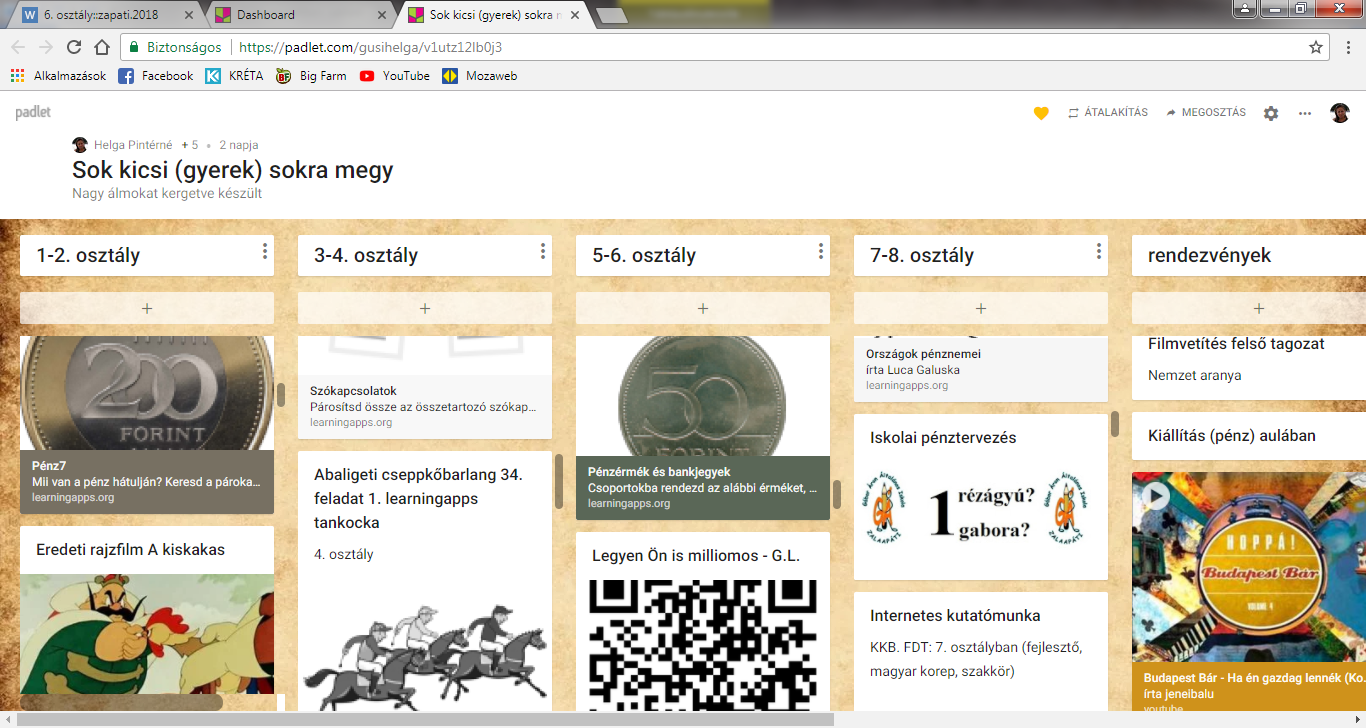 Meg kellett tervezni a rendelkezésre álló eszközök elosztását és hogy milyen tantárgyból, hogyan kapcsolódhatnak a témához. Alsós és felsős munkaközösséggel megbeszélést, tanácskozást tartottunk. A tanórák és eszközök beosztását a Google Excel táblázat megosztásával hangoltuk össze.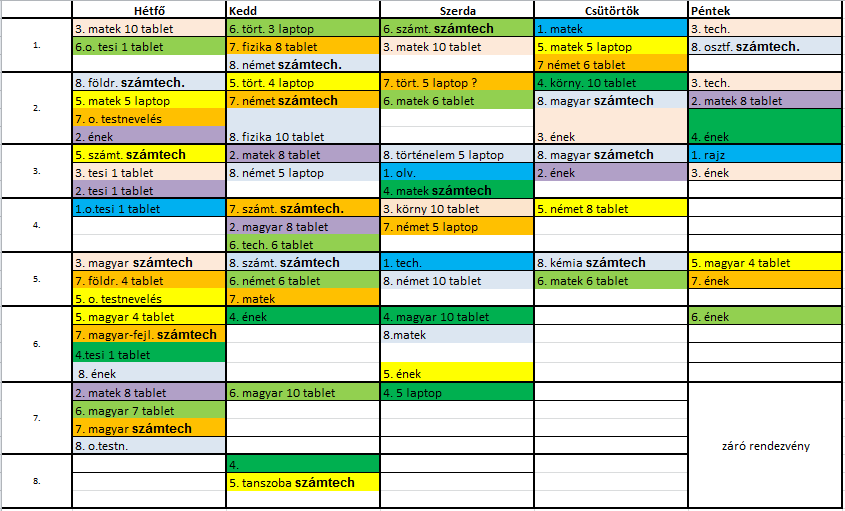 A Flashmob-ra is jelentkezett iskolánk, mi a T betűt kaptuk.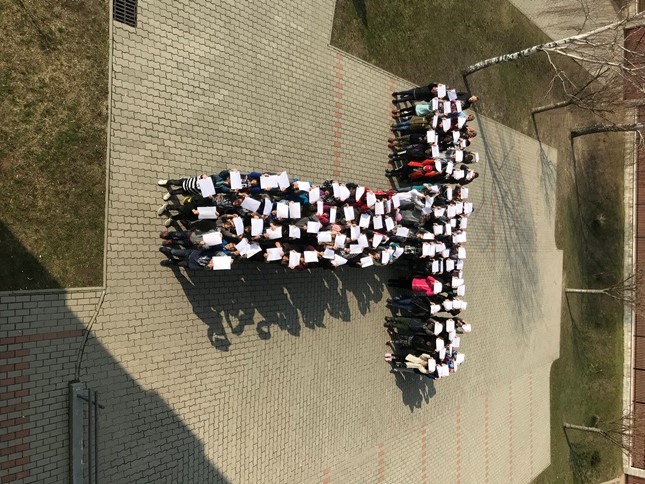 A felsősök között pénztervező versenyt hirdettünk ki, majd az elkészült papírpénzeket megszavaztatva választottuk ki a digitális témahét értékelő és jutalmazó bankjegyét.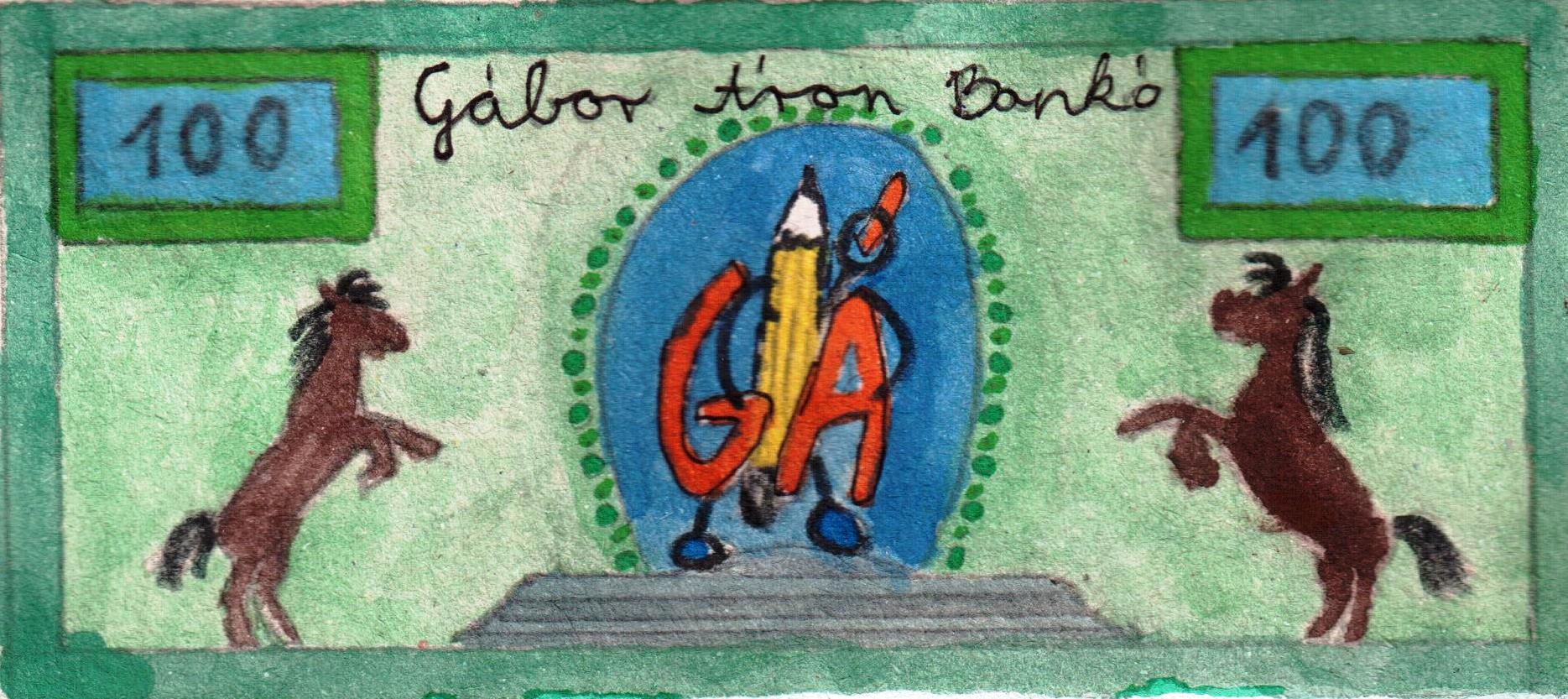 1. értékelő bankó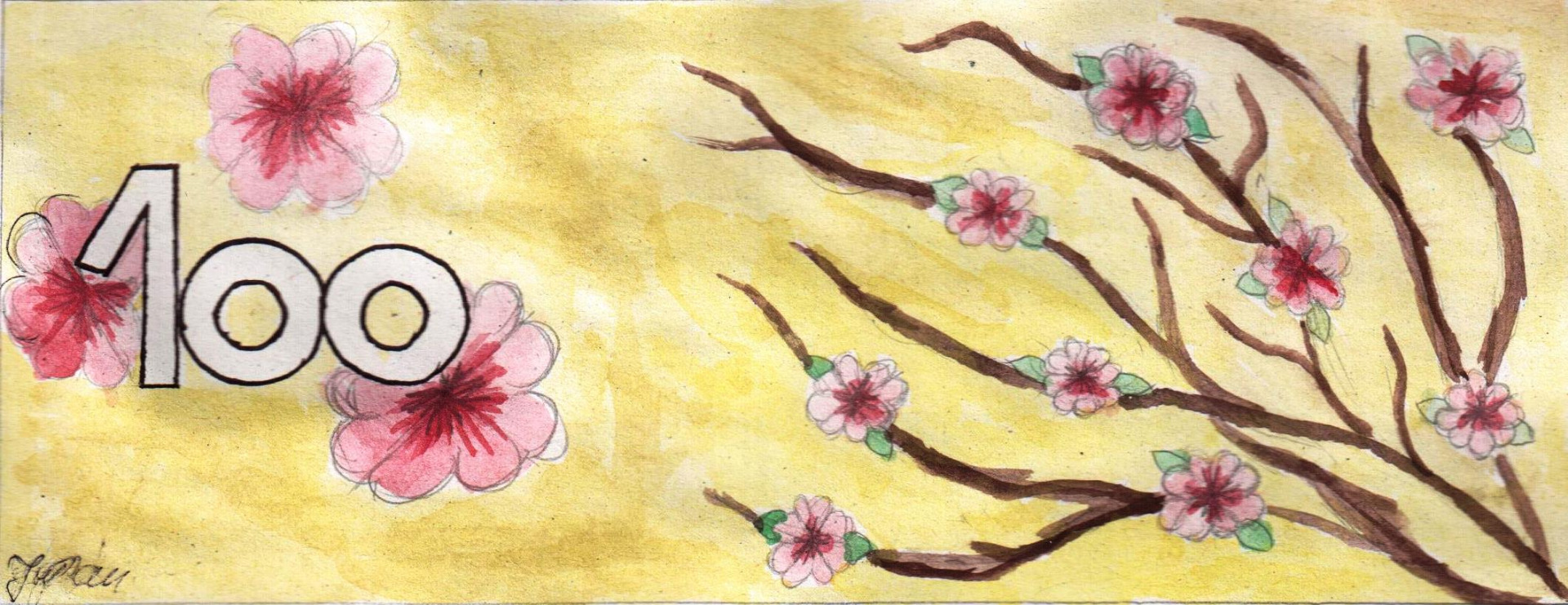 1. jutalmazó bankóA bankjegyekkel a diákokat osztály szinten értékeltük. A legjobb értékelés egy tanórán az 5 db bankó. Közös értékelési szempontot kialakítva jutalmaztuk az aktív és kreatív részvételt. Hogy ne legyenek nagy eltérések, évfolyamonként azonos óraszámban vettek részt a diákok a témahéten. Külön jutalmazó bankjeggyel a külön munkát értékeltük a felső tagozaton, ezzel is hozzájárulva az osztály vagyonához. Alsó tagozaton az osztályértékelésen kívül egyéni diákmunka értékelésére az Én betétkönyvem, pontgyűjtő könyvet használtuk, ahova a gyerekek fabatkákat, pecséteket kaphattak, és a betétkönyv hátulján saját magukat is értékelhették egy színező skálán.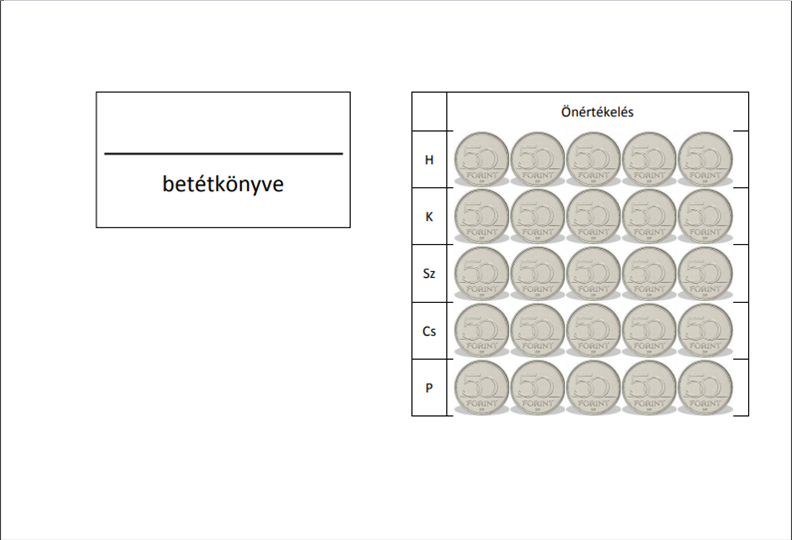 1. betétkönyv borítója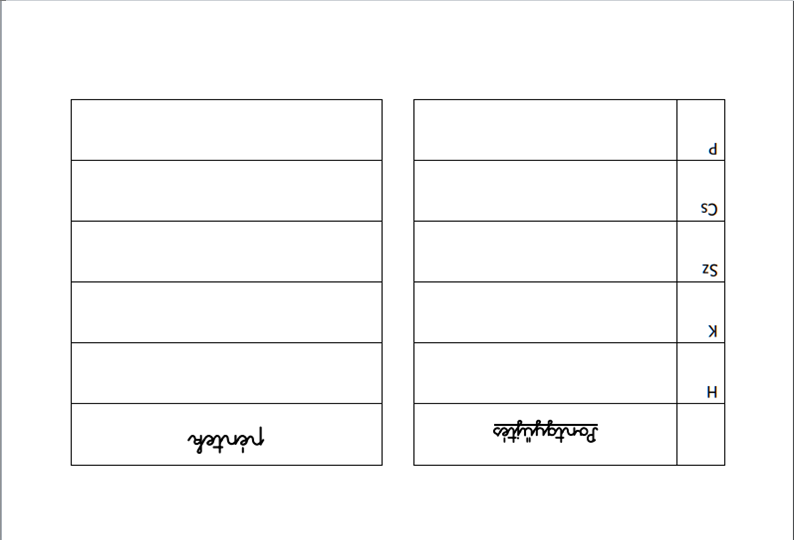 1. betétkönyv belsejeTársak értékelése: A csoportmunka során a társak egymásnak adhatnak tanácsot, segíthetik egymás munkáját. A pozitív, segítő légkör ösztönző hatású a gyermekre.A csoportértékelés során egymás és saját aktivitását, bevonódását és hangulatát is értékelhetik a gyerekek egy segítő táblázattal a hét minden napján. (Az Én betétkönyvem hátulján.)A hatodik osztály számítástechnika szakkörösei LearningApps tankockákat készítettek a kisebbek számára. Feladataik elvégzéséhez előzetes internetes kutatást végeztek. Külön felkészítést, tájékoztatást kaptak a kívánt és megfelelően használható tankockák készítéséhez.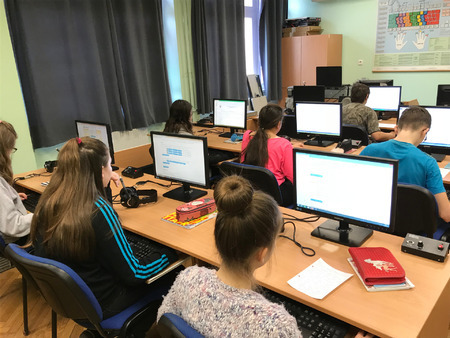 Plakátok szerkesztése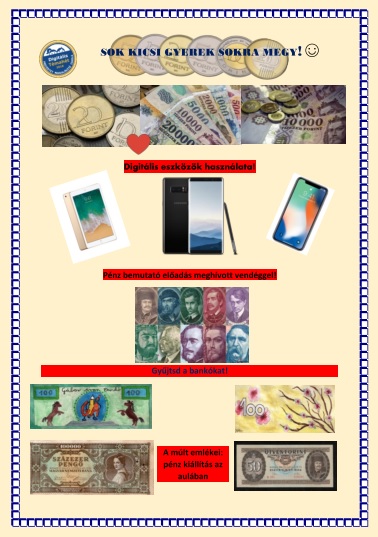 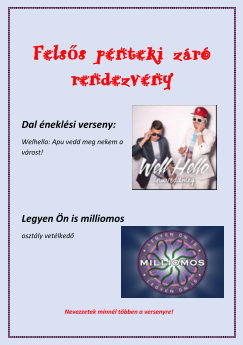 A tanórákra készülődés során a kollégákkal a projekt témájával kapcsolatos kérdéssorokat állítottunk össze a Legyen Ön is Milliomos záró rendezvényre.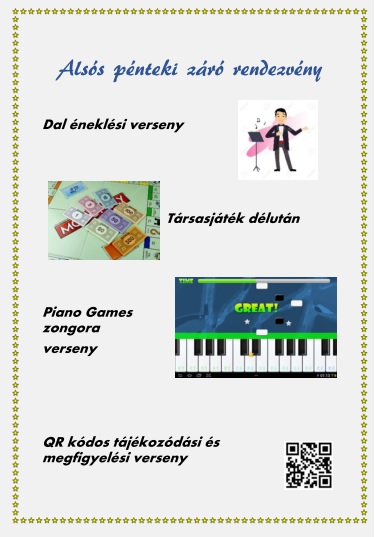 A Redmenta feladatlap-szerkesztővel több órán is találkozhattak a gyerekek (számítástechnika, földrajz, kémia) LearningApps alkalmazással tankockákat állítottunk össze.Projekt megvalósítása során a diákok által használt alkalmazások, programok:A digitális témahetet a testnevelés órai QR kódos feladatlappal indítottuk. Minden osztálynak meg kellett jelenítenie egy elemét a DTH2018 feliratnak. (Mellékletek: qr kód-testnevelés)http://hu.qr-code-generator.com/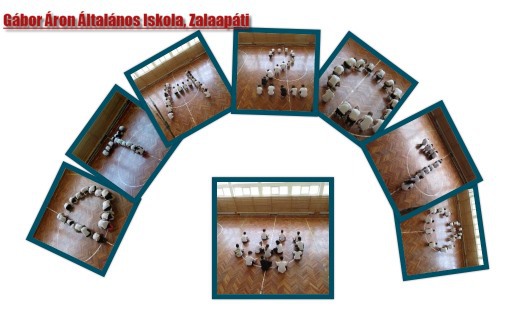 Projekt során a fotómontázsokat a https://www.photocollage.com/ alkalmazással készítettük.A felső tagozatosok történelem órán szerzett ismereteiket www.bubbl.us alkalmazással gondolattérképet készítettek.5-6. osztály: Híres emberek, akik a forint bankjegyen szerepelnek7-8. osztály: A forint kialakulása. Kortörténet.Az ötödik osztályosok matematika órán használt és számolt adatokat diagramokon ábrázolták. https://beam.venngage.com/ 7. és 8. osztályosok az Microsoft Excel táblázattal dolgoztak.A szólásokból és közmondásokból a hatodik osztályosaink humort használva MÉM-eket készítettek Microsoft PowerPoint segítségével a témában. 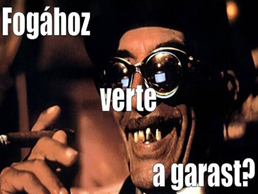 Az elkészült diagramok, szófelhők, PPT-k, MÉM, plakát, meghívó, gondolat-térkép értékelésének szempontjait befolyásolta a kész produktum tartalma, külleme és hasznossága.Bemutató előadás: A projekt negyedik napján meghívásunknak eleget téve eljött hozzánk egy pénzérméket és bankjegyeket gyűjtő úriember. Diákjainknak osztályonként egy-egy tanórában mutatta meg az értékes kincseit. Főbb témakörei:a második világháború környéki bankjegyeka nagy inflációmegjelenik a forinta forint - gyűjtői sorozatok napjainkigilletve egyéb érdekességek a nagyvilágból: kagyló, mint fizető eszköz, műanyag átlátszó bankjegy, mennyit ér egy színes toll...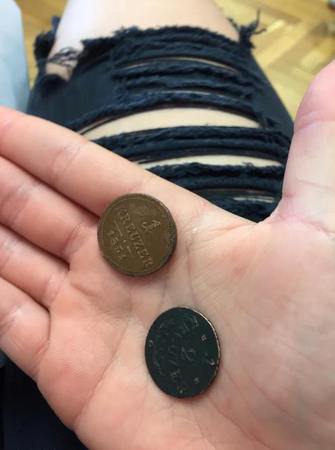 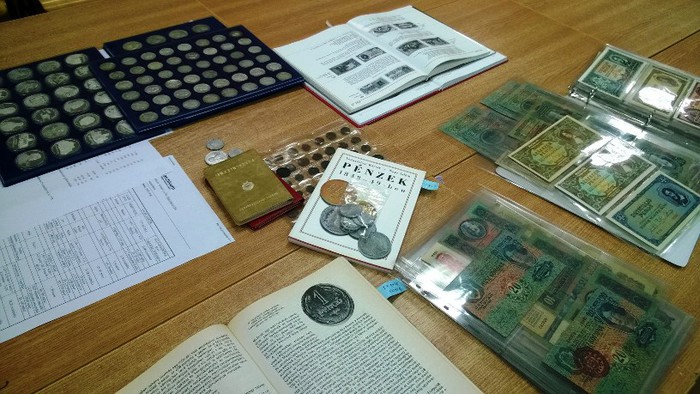 A nyolcadik osztályosok egy riportra is felkérték.https://www.youtube.com/watch?v=XQnUS02rDVAA projekt végén:A nyolcadik osztályosok egész héten a pénzről szerzett ismereteiket összegezték, és rendkívül látványos és érthető PPT-ket szerkesztettek.A projekt zárásaként egy közös dalversennyel kezdődő játékdélutánt szerveztünk. Az alsó tagozatosok az Én elmentem a vásárba… című dalt adták elő. A felső tagozatosok a Wellhello: Apu vedd meg… című dalának refrénjét énekelték el. A dalos osztályokat bankjegyekkel értékeltük. Majd az alsó és felső tagozat két külön színtérre vonultak. A nagyoknak a Legyen Ön is milliomos játék mintájára osztályok közötti vetélkedőt szerveztünk. Minden helyes válasz esetén 1 bankó jutalmat gyűjthettek. (Kérdések és válaszok: lásd Mellékletek: projektzáró: LIOM saját DTH)http://torizzotthon.hu/legyen-on-is-milliomos-program-tanorai-alkalmazasa/ 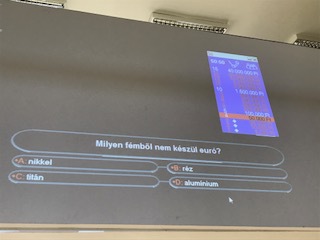 A kicsiknek társasjáték délutánnal kedveskedtünk. Monopoly, Gazdálkodj okosan!, Kincskereső, Ki nevet a végén?, Quarto… 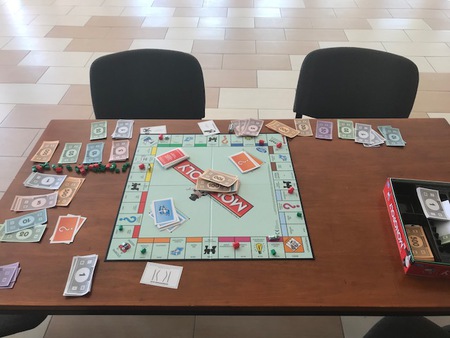 Piano games letöltött alkalmazással kézügyességüket is megmutathatták, és pénzt is gyűjthettek vele. 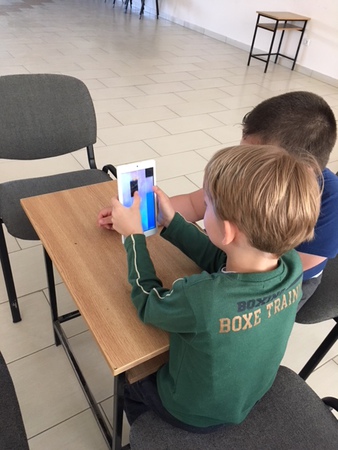 A vállalkozó kedvű gyerekek párokban indultak el az iskolaudvarra tájékozódó versenyre, állomásonként feladatokkal. Tájékozódásukat nehezítette, hogy a feladatok és a következő helyszín megadása QR kódba volt rejtve. (Mellékletek: Projektzáró: Alsó)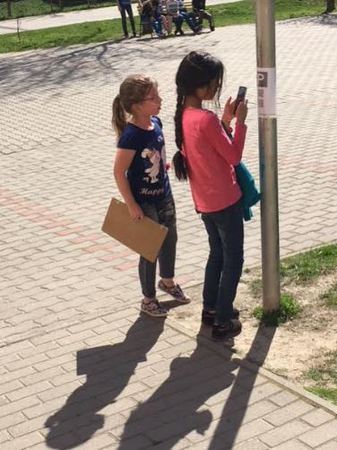 Az elkészült weboldalon linkeket, reflexiókat, videókat, képeket, produktumokat lásd:https://dth-2018.webnode.hu/A projektek évfolyamonként külön-külön is megvalósíthatóak.Értékelési összefoglalóA projektmunka megkezdése előtt:A projekt tervezetét kollégával közösen kezdtük el megálmodni, ebben segített a https://padlet.com/ online faliújság alkalmazás.Meg kellett tervezni a rendelkezésre álló eszközök elosztását és hogy milyen tantárgyból, hogyan kapcsolódhatnak a témához. Alsós és felsős munkaközösséggel megbeszélést, tanácskozást tartottunk. A tanórák és eszközök beosztását a Google Excel táblázat megosztásával hangoltuk össze.A Flashmob-ra is jelentkezett iskolánk, mi a T betűt kaptuk.A felsősök között pénztervező versenyt hirdettünk ki, majd az elkészült papírpénzeket megszavaztatva választottuk ki a digitális témahét értékelő és jutalmazó bankjegyét.1. értékelő bankó1. jutalmazó bankóA bankjegyekkel a diákokat osztály szinten értékeltük. A legjobb értékelés egy tanórán az 5 db bankó. Közös értékelési szempontot kialakítva jutalmaztuk az aktív és kreatív részvételt. Hogy ne legyenek nagy eltérések, évfolyamonként azonos óraszámban vettek részt a diákok a témahéten. Külön jutalmazó bankjeggyel a külön munkát értékeltük a felső tagozaton, ezzel is hozzájárulva az osztály vagyonához. Alsó tagozaton az osztályértékelésen kívül egyéni diákmunka értékelésére az Én betétkönyvem, pontgyűjtő könyvet használtuk, ahova a gyerekek fabatkákat, pecséteket kaphattak, és a betétkönyv hátulján saját magukat is értékelhették egy színező skálán.1. betétkönyv borítója1. betétkönyv belsejeTársak értékelése: A csoportmunka során a társak egymásnak adhatnak tanácsot, segíthetik egymás munkáját. A pozitív, segítő légkör ösztönző hatású a gyermekre.A csoportértékelés során egymás és saját aktivitását, bevonódását és hangulatát is értékelhetik a gyerekek egy segítő táblázattal a hét minden napján. (Az Én betétkönyvem hátulján.)A hatodik osztály számítástechnika szakkörösei LearningApps tankockákat készítettek a kisebbek számára. Feladataik elvégzéséhez előzetes internetes kutatást végeztek. Külön felkészítést, tájékoztatást kaptak a kívánt és megfelelően használható tankockák készítéséhez.Plakátok szerkesztéseA tanórákra készülődés során a kollégákkal a projekt témájával kapcsolatos kérdéssorokat állítottunk össze a Legyen Ön is Milliomos záró rendezvényre.A Redmenta feladatlap-szerkesztővel több órán is találkozhattak a gyerekek (számítástechnika, földrajz, kémia) LearningApps alkalmazással tankockákat állítottunk össze.Projekt megvalósítása során a diákok által használt alkalmazások, programok:A digitális témahetet a testnevelés órai QR kódos feladatlappal indítottuk. Minden osztálynak meg kellett jelenítenie egy elemét a DTH2018 feliratnak. (Mellékletek: qr kód-testnevelés)http://hu.qr-code-generator.com/Projekt során a fotómontázsokat a https://www.photocollage.com/ alkalmazással készítettük.A felső tagozatosok történelem órán szerzett ismereteiket www.bubbl.us alkalmazással gondolattérképet készítettek.5-6. osztály: Híres emberek, akik a forint bankjegyen szerepelnek7-8. osztály: A forint kialakulása. Kortörténet.Az ötödik osztályosok matematika órán használt és számolt adatokat diagramokon ábrázolták. https://beam.venngage.com/ 7. és 8. osztályosok az Microsoft Excel táblázattal dolgoztak.A szólásokból és közmondásokból a hatodik osztályosaink humort használva MÉM-eket készítettek Microsoft PowerPoint segítségével a témában. Az elkészült diagramok, szófelhők, PPT-k, MÉM, plakát, meghívó, gondolat-térkép értékelésének szempontjait befolyásolta a kész produktum tartalma, külleme és hasznossága.Bemutató előadás: A projekt negyedik napján meghívásunknak eleget téve eljött hozzánk egy pénzérméket és bankjegyeket gyűjtő úriember. Diákjainknak osztályonként egy-egy tanórában mutatta meg az értékes kincseit. Főbb témakörei:a második világháború környéki bankjegyeka nagy inflációmegjelenik a forinta forint - gyűjtői sorozatok napjainkigilletve egyéb érdekességek a nagyvilágból: kagyló, mint fizető eszköz, műanyag átlátszó bankjegy, mennyit ér egy színes toll...A nyolcadik osztályosok egy riportra is felkérték.https://www.youtube.com/watch?v=XQnUS02rDVAA projekt végén:A nyolcadik osztályosok egész héten a pénzről szerzett ismereteiket összegezték, és rendkívül látványos és érthető PPT-ket szerkesztettek.A projekt zárásaként egy közös dalversennyel kezdődő játékdélutánt szerveztünk. Az alsó tagozatosok az Én elmentem a vásárba… című dalt adták elő. A felső tagozatosok a Wellhello: Apu vedd meg… című dalának refrénjét énekelték el. A dalos osztályokat bankjegyekkel értékeltük. Majd az alsó és felső tagozat két külön színtérre vonultak. A nagyoknak a Legyen Ön is milliomos játék mintájára osztályok közötti vetélkedőt szerveztünk. Minden helyes válasz esetén 1 bankó jutalmat gyűjthettek. (Kérdések és válaszok: lásd Mellékletek: projektzáró: LIOM saját DTH)http://torizzotthon.hu/legyen-on-is-milliomos-program-tanorai-alkalmazasa/ A kicsiknek társasjáték délutánnal kedveskedtünk. Monopoly, Gazdálkodj okosan!, Kincskereső, Ki nevet a végén?, Quarto… Piano games letöltött alkalmazással kézügyességüket is megmutathatták, és pénzt is gyűjthettek vele. A vállalkozó kedvű gyerekek párokban indultak el az iskolaudvarra tájékozódó versenyre, állomásonként feladatokkal. Tájékozódásukat nehezítette, hogy a feladatok és a következő helyszín megadása QR kódba volt rejtve. (Mellékletek: Projektzáró: Alsó)Az elkészült weboldalon linkeket, reflexiókat, videókat, képeket, produktumokat lásd:https://dth-2018.webnode.hu/A projektek évfolyamonként külön-külön is megvalósíthatóak.Értékelési összefoglalóA projektmunka megkezdése előtt:A projekt tervezetét kollégával közösen kezdtük el megálmodni, ebben segített a https://padlet.com/ online faliújság alkalmazás.Meg kellett tervezni a rendelkezésre álló eszközök elosztását és hogy milyen tantárgyból, hogyan kapcsolódhatnak a témához. Alsós és felsős munkaközösséggel megbeszélést, tanácskozást tartottunk. A tanórák és eszközök beosztását a Google Excel táblázat megosztásával hangoltuk össze.A Flashmob-ra is jelentkezett iskolánk, mi a T betűt kaptuk.A felsősök között pénztervező versenyt hirdettünk ki, majd az elkészült papírpénzeket megszavaztatva választottuk ki a digitális témahét értékelő és jutalmazó bankjegyét.1. értékelő bankó1. jutalmazó bankóA bankjegyekkel a diákokat osztály szinten értékeltük. A legjobb értékelés egy tanórán az 5 db bankó. Közös értékelési szempontot kialakítva jutalmaztuk az aktív és kreatív részvételt. Hogy ne legyenek nagy eltérések, évfolyamonként azonos óraszámban vettek részt a diákok a témahéten. Külön jutalmazó bankjeggyel a külön munkát értékeltük a felső tagozaton, ezzel is hozzájárulva az osztály vagyonához. Alsó tagozaton az osztályértékelésen kívül egyéni diákmunka értékelésére az Én betétkönyvem, pontgyűjtő könyvet használtuk, ahova a gyerekek fabatkákat, pecséteket kaphattak, és a betétkönyv hátulján saját magukat is értékelhették egy színező skálán.1. betétkönyv borítója1. betétkönyv belsejeTársak értékelése: A csoportmunka során a társak egymásnak adhatnak tanácsot, segíthetik egymás munkáját. A pozitív, segítő légkör ösztönző hatású a gyermekre.A csoportértékelés során egymás és saját aktivitását, bevonódását és hangulatát is értékelhetik a gyerekek egy segítő táblázattal a hét minden napján. (Az Én betétkönyvem hátulján.)A hatodik osztály számítástechnika szakkörösei LearningApps tankockákat készítettek a kisebbek számára. Feladataik elvégzéséhez előzetes internetes kutatást végeztek. Külön felkészítést, tájékoztatást kaptak a kívánt és megfelelően használható tankockák készítéséhez.Plakátok szerkesztéseA tanórákra készülődés során a kollégákkal a projekt témájával kapcsolatos kérdéssorokat állítottunk össze a Legyen Ön is Milliomos záró rendezvényre.A Redmenta feladatlap-szerkesztővel több órán is találkozhattak a gyerekek (számítástechnika, földrajz, kémia) LearningApps alkalmazással tankockákat állítottunk össze.Projekt megvalósítása során a diákok által használt alkalmazások, programok:A digitális témahetet a testnevelés órai QR kódos feladatlappal indítottuk. Minden osztálynak meg kellett jelenítenie egy elemét a DTH2018 feliratnak. (Mellékletek: qr kód-testnevelés)http://hu.qr-code-generator.com/Projekt során a fotómontázsokat a https://www.photocollage.com/ alkalmazással készítettük.A felső tagozatosok történelem órán szerzett ismereteiket www.bubbl.us alkalmazással gondolattérképet készítettek.5-6. osztály: Híres emberek, akik a forint bankjegyen szerepelnek7-8. osztály: A forint kialakulása. Kortörténet.Az ötödik osztályosok matematika órán használt és számolt adatokat diagramokon ábrázolták. https://beam.venngage.com/ 7. és 8. osztályosok az Microsoft Excel táblázattal dolgoztak.A szólásokból és közmondásokból a hatodik osztályosaink humort használva MÉM-eket készítettek Microsoft PowerPoint segítségével a témában. Az elkészült diagramok, szófelhők, PPT-k, MÉM, plakát, meghívó, gondolat-térkép értékelésének szempontjait befolyásolta a kész produktum tartalma, külleme és hasznossága.Bemutató előadás: A projekt negyedik napján meghívásunknak eleget téve eljött hozzánk egy pénzérméket és bankjegyeket gyűjtő úriember. Diákjainknak osztályonként egy-egy tanórában mutatta meg az értékes kincseit. Főbb témakörei:a második világháború környéki bankjegyeka nagy inflációmegjelenik a forinta forint - gyűjtői sorozatok napjainkigilletve egyéb érdekességek a nagyvilágból: kagyló, mint fizető eszköz, műanyag átlátszó bankjegy, mennyit ér egy színes toll...A nyolcadik osztályosok egy riportra is felkérték.https://www.youtube.com/watch?v=XQnUS02rDVAA projekt végén:A nyolcadik osztályosok egész héten a pénzről szerzett ismereteiket összegezték, és rendkívül látványos és érthető PPT-ket szerkesztettek.A projekt zárásaként egy közös dalversennyel kezdődő játékdélutánt szerveztünk. Az alsó tagozatosok az Én elmentem a vásárba… című dalt adták elő. A felső tagozatosok a Wellhello: Apu vedd meg… című dalának refrénjét énekelték el. A dalos osztályokat bankjegyekkel értékeltük. Majd az alsó és felső tagozat két külön színtérre vonultak. A nagyoknak a Legyen Ön is milliomos játék mintájára osztályok közötti vetélkedőt szerveztünk. Minden helyes válasz esetén 1 bankó jutalmat gyűjthettek. (Kérdések és válaszok: lásd Mellékletek: projektzáró: LIOM saját DTH)http://torizzotthon.hu/legyen-on-is-milliomos-program-tanorai-alkalmazasa/ A kicsiknek társasjáték délutánnal kedveskedtünk. Monopoly, Gazdálkodj okosan!, Kincskereső, Ki nevet a végén?, Quarto… Piano games letöltött alkalmazással kézügyességüket is megmutathatták, és pénzt is gyűjthettek vele. A vállalkozó kedvű gyerekek párokban indultak el az iskolaudvarra tájékozódó versenyre, állomásonként feladatokkal. Tájékozódásukat nehezítette, hogy a feladatok és a következő helyszín megadása QR kódba volt rejtve. (Mellékletek: Projektzáró: Alsó)Az elkészült weboldalon linkeket, reflexiókat, videókat, képeket, produktumokat lásd:https://dth-2018.webnode.hu/A projektek évfolyamonként külön-külön is megvalósíthatóak.Módszertani eljárásokAz iskola gyógytestnevelés csoportjai (alsó, felső)is részt vettek a digitális témahéten. Lúdtalp prevenciós órán QR kód beolvasása után lábbal rakták ki mini-mattból az iskola nevét.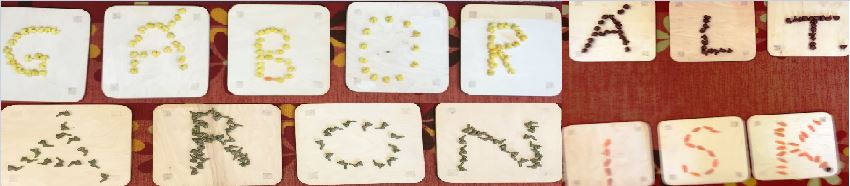 NagycsoportosokAz óvoda - iskola átmenet programunk keretében a leendő elsőseink (Csupa Csoda Óvoda nagycsoportosai) is részt vettek a digitális témahetünkön. Év elejétől járnak hozzánk hetente egyszer. Képességeik szerint két csoportban, két külön órán foglalkoztak a témával. A több segítséget igénylőknél a gyógypedagóguson kívül tanító is segítette a gyerekek munkáját, a kevesebb segítségre szorulók önállóan dolgoztak a digitális táblánál.A kiskakas gyémánt félkrajcárja című mesén keresztül ismerkedtek meg a vagyon fogalmával, a pénz értékével. A meséhez kapcsolódóan learningapps tankockát, feladatlapokat (Melléklet: Nagycsoport) oldottak meg csoportban, interaktív táblán, majd kiraktak egy puzzle kiskakast.Befejezésként elénekelték az Én elmentem a vásárba fél pénzzel…című dalt zenei kísérettel.1. osztály Olvasás órán  A kiskakas gyémánt félkarjcárja című olvasmánnyal foglalkoztak. Az animáció után feladatlap csoportos megoldásával dolgozták fel a mesét. (Mellékletek 1. osztály) A témában készített learningapps tankockákkal állíthatták sorba a mese eseményeit, majd memóriájukat is fejlesztve párkeresést játszottak tableten. párkereső-memória: https://learningapps.org/2560501képek időrendbe állítása: https://learningapps.org/2560527Matematikán eurók rakosgatásával 20-as számkörben hiányos műveleteket, nyitott mondatokat oldottak meg. Ismerkedtek a pénz értékével. Megbeszélték, hogy miért használnak modellként eurót és miért nem a forintot. (Majd megvizsgálták a forgalomból kivont 1 és 2 forintosokat.) Forintok rakosgatásával, ötösével és tízesével számoltak, ismerkedtek a százas számkörrel.A K&H Bank Vigyázz, kész, pénz! elnevezésű programjához készült animációs sorozat első részét megnézték.https://www.youtube.com/watch?v=_VXapl146yESegítő kérdésekkel ismerkedtek a Magyarországon forgalomban lévő pénzérmékkel:Hazánkban milyen pénzt használunk ma?Hányféle érme van?Miben különböznek egymástól az érmék? A magyar kultúra milyen jelképei vannak a pénzérméken?Csoportalakítás után a K&H Bank idei versenyfeladatlap 1. és 2. feladatait oldották meg. Matematika óra lezárásaként learningapps tankockákon tehették próbára ismereteiket.https://learningapps.org/4829444https://learningapps.org/4828904Megfigyelték, hogy miért és hogyan piszkolódnak el a pénzérmék, miért vesztik el eredeti fényüket. Környezetismeretből a neten közösen kerestek pénzérme tisztítási trükköket. Félbevágott citrommal megdörzsölték az érme felszínét. Ha az érme még mindig piszkos megismételték a folyamatot több alkalommal.Készség tantárgyak során rajzból az óra elején A kiskakas gyémánt félkrajcárca című népmesét felelevenítették. Minden gyermek elkészítette a saját síkbáb kiskakasát és török császárját. A helyszíneket a 2. órán készítették el. Közben a YouTube-on török népzenét hallgattak. A bábozást kihasználva videót is készítettek a dramatizálásról. Technikán a pénzérmék felszínét, domborzatát ismerték meg először csukott szemmel tapintással, majd papírra satírozással. Ének órán az Én elmentem a vásárba… című dalt ők is szépen megtanulták, előadták. https://www.youtube.com/watch?v=rycOxEcw_DAA testnevelés órai QR kódba rejtett betűelem megjelenítéséből az első osztálynak a T betű jutott.A fejlesztő foglalkozás is bekapcsolódott a digitális témahétbe, ahol Monopoly társasjátékkal játszottak a gyerekek.2. osztályMatematika: A témahét ideje alatt megismerkedtek a második osztályos tanulók a pénz rövid történetével, régi és most használt pénzérmékkel, a pénz előállításával. Beszélgettek a felhasználásáról, beosztásáról, pénzzel való gazdálkodásról, funkciójáról. Ezekhez ismeretterjesztő filmeket néztek https://www.youtube.com/watch?v=SZnOdIfb3fQérdekes feladatokat oldottak meg tableten és számítógépen az Okos doboz oldalán, valamint a LearningApps.org internetes oldalakon. Mennyit ér?Te is lehetsz bankárhttps://learningapps.org/3171497https://learningapps.org/3171284https://learningapps.org/4828904https://learningapps.org/2620153https://player.nkp.hu/play/201351/false/undefinedA játékos feladatok, valamint a tablettel való dolgozás segítettek az ismeretek elmélyítésében. A társasjáték során nemcsak pénzügyi ismereteket, de szociális kompetencia készségeiket is erősíthették a gyerekek. Régi pénzérmékkel ismerkedtek meg kisfilm keretében, majd pénzzel való fizetéses feladatokat oldottak meg tableten. Versenyre kellett kifizetni az adott, megjelent összeget, minél kevesebb fizetőeszközzel. Párban dolgoztak, ezzel is támogatva egymást.Magyar órán az égig érő paszuly című mesével ismerkedtek meg. Szóba került a szegénység és a gazdagság. Megnézték a hangos olvasás után a mese animációját: https://www.youtube.com/watch?v=_WvVee6RM38 Szómagyarázatokra is internetes felületet használtak a gyerekek:https://www.arcanum.hu/hu/online-kiadvanyok/Lexikonok-magyar-etimologiai-szotar-F14D3/ https://www.google.hu A történet feldolgozást a Sulinet Tudásbázis segítette. Páronként tableten dolgoztak a diákok:http://tudasbazis.sulinet.hu/hu/magyar-nyelv-es-irodalom/irodalom/irodalom-5-osztaly/a-mese-es-a-valosag-kacor-kiraly-es-az-egigero-paszuly/az-egigero-paszuly Technika órán az Égig érő paszuly meseszereplőit ábrázolták és készítették el síkbábként. Az ötletekhez a www.goole.hu keresővel néztek képeket. A testnevelés órai QR kódba rejtett felirat megjelenítéséből a második osztálynak a NULLA jutott. Ének órán pedig az Én elmentem a vásárba… című dal tanulásával készültek a pénteki daléneklési versenyre, https://www.youtube.com/watch?v=0OarsX2IRnETanórán kívüli foglalkozáson jutott idő az elmaradt feladatokra és játékokra is. Itt több tantárgyat felölelő témákkal foglalkozhattak a diákok.https://www.youtube.com/watch?v=IHrdOQumITQhttps://learningapps.org/3316930https://learningapps.org/2388408https://www.jigsawplanet.com/?rc=play&pid=1211acd39768A 3. osztályMagyar nyelv és irodalom órán egy tanmesével ismerkedtek meg: a Győz az igazság videó megtekintésével. https://www.mozaweb.hu/Search/global?search=p%C3%A9nz&lexikontypeid=7&tool_id=penzBeszélgetőkörben vitatták meg mi illik, és hogyan viselkedik az ember, ha pénzt talál. Társadalmi normák, erkölcsösség, és amit valóban tapasztalnak. Személyi számítógépen (a 6. osztály által készített) tankockákkal, pénzzel kapcsolatos szólásokat, közmondásokat kerestek és értelmezték.https://learningapps.org/4891367https://learningapps.org/4834738Hogyan juthat a gyermek készpénzhez, mi az a zsebpénz? Ez a másik fontos téma a gyermek életében. Csoportalakításhttps://learningapps.org/display?v=psz7k65i518után, gondolattérképet készítettek a gyerekek, majd osztálytársaikkal is megosztották. Minden csoport kapott egy feladatlapot: (Mellékletek 3. osztály Kvíz az ezresről)Majd tudásukat próbára tették egy online kvízzel és egy tankockával.http://kvizmester.com/?s=1000+forinthttps://learningapps.org/4834836Végül szófelhőben is összegezték ismereteiket.https://wordart.com/Matematikán körbeszélgetésben ismételték, hogy mit tudnak a pénzről? Milyen értéke van? Mennyit kell érte gyűjteni, dolgozni? Mi a vágyad, amire gyűjtesz?Hogyan fizetnéd ki? És áttértek a bankjegyekre. Párokat alkottak, és tableten dolgozva a www.okosdoboz.hu oldalon megoldották, a Te is lehetsz bankár játékot. Vastag vagy?/BankárképzőA feladat végeztével megismerkedtek a pénz nyomtatásával. https://www.youtube.com/watch?time_continue=1&v=JuBOh4G0ytIÉs újabb játékkal kifizetéseket hajtottak végre: https://player.nkp.hu/play/201351/false/undefinedTudsz olcsón vásárolni? (Melléklet: 3. oszt. tudsz olcsón vásárolni) feladatlap segítségével alapműveleteket gyakorolva kiszámították, hol érdemes megvenni a tárgyakat. A feladatok levezetéseként Okos Doboz játékok által gyakorolták a vagyon és adósság számolását.Ki a leggazdagabb?KincstárnokKörnyezetismereten a rovarok ismétlésével kezdtek, majd a vízparti élőlényekkel, a békával foglalkoztak a diákok. Azon kívül, hogy megtanulták a békák kinézetét, fejlődését, életét, az interneten kutatva eszmei értéküket is megismerték.http://termeszetbolond.hu/Magyarorszag-allatvilaga/Keteltuekhttp://greenfo.hu/hirek/2012/03/10/bekamentes-zala-megyebenMegtanulták, hogy Magyarországon minden béka védett állat, ezért ilyenkor tavasszal különösen figyelnünk kell rájuk, hiszen a forgalmas autóutak több helyen veszélyeztetik őket a szaporodási helyükhöz való eljutásban.Kiszámolták, hogy egy 200 méteres útszakaszon mennyibe kerülne a békamentő rács felállítása. Érdeklődéssel fogadták az új ismereteket, kevés gyerek hallott a békamentő akciók fontosságáról, ami egy közeli településen, Zalacsányban is minden évben megvalósul.Készség tantárgyak sem maradnak ki a digitális témahéten. Testnevelés órán QR kódolvasóval kellett kideríteniük, milyen betű vagy számelemet kell megjelenítni. Harmadik osztálynak a D betű jutott. Ének órán pedig az Én elmentem a vásárba… című dal tanulásával készültek a pénteki daléneklési versenyre, https://www.youtube.com/watch?v=0OarsX2IRnE  illetve Hogy a csibe, hogy? népdalt és néptáncot megtanították egymásnak.https://www.mozaweb.hu/Lecke-ENK-Enek_Zene_3-Hogy_a_csibe_hogy-98995 Technika: Ezen az órán a gyerekek a Ki nevet a végén? társasjátékkal játszottak interaktív formában. http://tarsasjatek-ingyen.blog.hu/2010/01/23/ki_nevet_a_vegen_palyak_es_szabaly Négy csapatban versenyeztek.  Előzetes feladat a játék során használt kártyák elkészítése volt.A játékban aranyat gyűjthettek, a kisebb címleteket beválthatták nagyobb egységekre. Az aranyakért vásárolhattak extra kártyákat a boltban. A gyerekeknek legjobban a licit mezőre lépés tetszett, lelkesen ajánlottak fel aranyat különböző extrakártyák elnyerésére. Megtanulták, hogy aki a legtöbb aranyat ajánlja fel, az nyeri a licitet.A játék végére rájöttek, hogy van amikor érdemes kockáztatni a nagyobb haszon elérése érdekében, az a csapat nyert aki merészebben játszott.  Volt olyan csapat, aki inkább kockázat kerülően játszott.4. osztályMagyar nyelv és irodalomSzórejtvénnyel kezdődött az óra. A szó betűihez információkat adott meg a pedagógus. A kitalált betűket helyes sorrendbe rakva lett a megfejtés a cseppkő. A tanulók elmondták ismereteiket a kapott szóról. Képek keresése az interneten. (https://www.google.hu/search?q=cseppk%C5%91&source=lnms&tbm=isch&sa=X&ved=0ahUKEwiMssfJ_7naAhUssaQKHQStAJoQ_AUICigB&biw=1366&bih=637)SZÖVEGÉRTÉS 4. O. (GRAPH-ART KFT.) kötetéből az Abaligeti cseppkőbarlang című olvasmányt dolgozták fel. A hangos olvasás után, olvasmányhoz kapcsolódóan learningapps tankockákat oldottak meg a gyerekek, páros munkában tableten:https://learningapps.org/4838456https://learningapps.org/4838346https://learningapps.org/4838100képeket kerestek a barlangról majd, közösen kiszámolták az Abaligeti -cseppkőbarlang jegyárainak ismeretében a különböző belépőjegyek árát, és az osztálynak mennyibe kerülne, ha oda menne kirándulni.A tanórát önértékeléssel fejezték be.Testnevelés órán QR kódolvasóval kellett kideríteniük, milyen betű vagy számelemet kell megjelenítni. Negyedik osztálynak a H betű jutott. Ének órán pedig az Én elmentem a vásárba… című dal tanulásával készültek a pénteki daléneklési versenyre, https://www.youtube.com/watch?v=0OarsX2IRnE Környezetismeret: Magyarország témakörben a térképpel kezdtek el ismerkedni, megtanulták a méretarány és a vonalas mérték fogalmát. (Mellékletek: 4. oszt. Amiről a térkép mesél) Gyakorlatban megmérték a térképen különböző városok távolságát a vonalas mérték segítségével, majd kiszámították, hogyha repülővel utaznának, akkor mennyi pénzbe kerülne a repülőjegy. http://kalkulatorlap.hu/utazasi_koltseg_kalkulator.htmlA LearningApps játékos feladatai segítségével gyakorolták a térképpel kapcsolatos új ismereteiket.https://learningapps.org/4873595https://learningapps.org/4873205https://learningapps.org/4874179 Matematika: Ismered a forintot?A tanórán a negyedikesek megismerkedtek a pengővel, a forint már kivont bankjegyeivel és érméivel. Nagyon rácsodálkoztak, hogy létezett egymilliós címletű bankjegy is közöttük. Nagy vita alakult ki, hogy vajon mennyit érhetett és most van-e értéke? A következő órát előkészítve megvizsgálták az euró kisebb címleteit és váltópénzét, a centet is. Az órát játékkal fejeztük be, melyből mindenki aktívan kivette a részét. https://player.nkp.hu/play/201351/false/undefined Tanórán kívüli foglalkozás: Ezen a tanórán internetes kutatómunka volt a feladat. Mindenki önállóan kereshetett, informálódhatott a Wikipédiából. Tájékozódásukat kérdéssor segítette. (Mellékletek: 4. oszt. feladatlap tanórán kív.) A válaszokat osztályszinten ellenőrizték.https://hu.wikipedia.org/wiki/Forint#A_mai_magyar_forint_t%C3%B6rt%C3%A9netehttps://hu.wikipedia.org/wiki/Eur%C3%B3Az ellenőrzés után játékkal fejezték be a tanórát.A fejlesztő foglalkozás is bekapcsolódott a digitális témahétbe, ahol Gazdálkodj okosan társasjátékkal játszottak a gyerekek.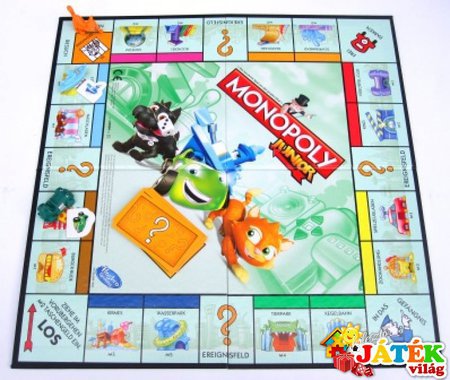 5. osztályMatematikán (két tanórás)a tizedestörtek témakörében Euróval fizettek. Az óra elejét valószínűségi játékkal kezdték: fej vagy írás. A kapott eredményeket kördiagramon ábrázolták. https://beam.venngage.com/Megkülönböztették az eurót a forinttól, és azt is tisztázták, hogy az eurónak van váltópénze. Feladatlap segítségével valutát váltottak, eurót forintba, illetve forintot euróba. (Mellékletek: 5. osztály mat.1-2. feladat) Az írásbeli szorzást és osztást gyakorolva. A megoldásaikat digitális eszközön számolva is ellenőrizhették. Az éppen aktuális árfolyammal is kiszámolták a váltásokat. https://hu.coinmill.com/Szöveges feladatokon keresztül bevásároltak és kiszámolták, miért mennyit kell fizetni. (Mellékletek: 5. osztály mat.3-4. feladat) A hozzávalókat és költségeket is ábrázolták, ezúttal oszlopdiagramon. https://beam.venngage.com/ Ha már vásárlás, akkor egy nyugtát is értelmeztek, adatokat gyűjtöttek. http://www.ekompetencia.si/egradiva/m2_7razred/3.1.Vasarlas_Olvasas%20utani%20szovegertes/index1.html Majd kipróbálták a csekk kitöltését és megtanulták a szabályait. (Mellékletek: 5. oszt. piros csekk, sárga csekk)A szorgalmasan dolgozó ötödik osztály sem hagyhatta ki a játékot. Személyi számítógépen önállóan próbálhatták ki a www.okosdoboz.hu játékait.   http://www.okosdoboz.hu/feladatsor?id=652&select_osztaly_search=5-osztaly&select_tantargy_search=matematika&select_temakor_search=osszes-temakorhttp://www.okosdoboz.hu/feladatsor?id=396&select_osztaly_search=5-osztaly&select_tantargy_search=matematika&select_temakor_search=osszes-temakorSzámítástechnika órán a gyerekek csoportban dolgoztak. A csoportalakítás után egy 50 db-os puzzle-t kellett kirakniuk időre. https://www.jigsawplanet.com/?rc=play&pid=12c1b63b7f6aEzután a redmentával ismerkedtek meg, ahol egy feladatlapot oldottak meg, amelynek kérdései a pénzeinkkel voltak kapcsolatosak. (direktcím: Pénzeinkről) https://www.redmenta.com/?solve&ks_id=1245149940 A kérdések megválaszolásához a neten való böngészést, keresést gyakorolták. Végül szófelhőket hoztak létre: Mi jut eszedbe a pénzről? kérdés alapján https://wordart.com/ vagy a 6. osztályosok által elkészített LearningApps tankockákat oldhatták meg. (Önértékelés: Melyiket tudom megoldani?)https://learningapps.org/4834738https://learningapps.org/4891367 Történelem órán a bankjegyeken szereplő híres emberekről kutakodtak önállóan a gyerekek. Csoportokban dolgozva húzták ki, kinek ki jutott, majd az internet segítségével információkat gyűjtöttek az adott személyről.https://hu.wikipedia.org/wiki/A_magyar_forint_p%C3%A9nzjegyei Az adatokat gondolattérképbe jegyezték fel és mentették el. https://bubbl.us/Csoportok beszámolója és a gondolattérkép bemutatása után jöhettek levezetésként a LearningApps tankockák.https://learningapps.org/3004551https://learningapps.org/2660744https://learningapps.org/3004571https://learningapps.org/4717266 Magyar nyelv és irodalom:Tanórán fő szerep az önálló tanulásnak jutott. Kompetencia alapú szöveg értelmezése (Mellékletek: 5. oszt. magyar-pizza)és tankockák megoldása a szöveg alapján. Párban dolgoztak az óra alatt, óra végén frontális osztálymunkában ellenőrizték a megoldott feladatokat, értékelték a feladatokat és önmagukat.https://learningapps.org/4932509https://learningapps.org/4932689https://learningapps.org/4932858 Német: Több témához kapcsolódó learningapps feladatot oldottak meg német nyelven a tanulók. Országok és pénznemek párosítása, euróban megadott összeg és hozzá tartozó áru párosítása, illetve számok betűvel és számmal írott alakjának párba rendezése.https://learningapps.org/4938558https://learningapps.org/4938604Ezután boltban zajló párbeszéd mondatait kellet sorba rendezniük, melynek során eddig még nem tanult készpénzes és kártyás fizetéssel kapcsolatos kifejezések is megjelentek a szövegben. https://learningapps.org/4938457Mindenki egyéni tempóban, tableten dolgozott.A testnevelés órán a QR kódba rejtett felirat megjelenítéséből az ötödik  osztálynak a 2-es szám jutott. Ének órán a Wellhello számot gyakorolta az osztály. A pénteki dalversenyre. https://www.youtube.com/watch?v=gDAQ5hUUzRo Tanórán kívüli foglalkozáson egy Totót töltöttek ki az 5. osztályosok a feladatsort maguk között felosztva, önálló internetes kutatómunka alapján. (Mellékletek: 5. oszt. A magyar pénz története)6. osztályMagyar nyelv és irodalomKulcs a kompetenciához sorozat egyik szövegét értelmezték és oldották meg digitális eszközökkel. Az óra szókereső játékkal indult. https://learningapps.org/4932509A pizza hozzávalóinak megtalálása után következett a Szórólap tartalmának megismerése. Ezt követően LearningApps feladatokat oldottak meg a gyerekek, végül a szöveghez kapcsolódó feladatlapot töltötték ki páros munkában. Felhasznált forrás: Eredeti olasz pizza (Mellékletek: 6. oszt. magyar-pizza)Kulcs a kompetenciához (Nemzeti Tankönyvkiadó) https://learningapps.org/4932689 https://learningapps.org/4932858https://learningapps.org/4932509Matematikán (két tanóra) százalékszámítással foglalkoztak. Előzetes feladatként reklámanyagokat gyűjtöttek, akciókról hoztak szórólapokat. Tanórán megfigyelték az árak alakulását. Megfigyelték, milyen matematikai témakörhöz kapcsolódik az akciók kiszámítása. Tanári irányítással átbeszélték a százalékszámítás alapjait.  Csoportalakítás után https://learningapps.org/display?v=prhw18vbt18 , minden csoport különböző feladatsort kapott. (Mellékletek: 6. osztály százalék) A számolások során használhattak segédeszközt. Az ellenőrzést csoportforgóban egymásnak végezték. Azután megismertek egy online százalékszámítást támogató programot. http://www.szazalekszamitas.hu/magyarazat/jozan-eszMivel a csoportok más-más tempóban dolgoztak, az elmaradt feladatokat már közösen, az adott oldalt használva oldották meg.A százalékszámítás után játékosabb formában foglalkoztak a témával.https://learningapps.org/4940750https://learningapps.org/4940769https://learningapps.org/4940783https://learningapps.org/1369757http://www.okosdoboz.hu/feladatsor?id=405&select_osztaly_search=6-osztaly&select_tantargy_search=matematika&select_temakor_search=osszes-temakorTörténelem órán a bankjegyeken szereplő híres emberekről kutakodtak önállóan a gyerekek. Csoportokban dolgozva húzták ki, kinek ki jutott, majd az internet segítségével információkat gyűjtöttek az adott személyről.https://hu.wikipedia.org/wiki/A_magyar_forint_p%C3%A9nzjegyei  Az adatokat gondolattérképbe jegyezték fel és mentették el. https://bubbl.us/ Csoportok beszámolója és a gondolattérkép bemutatása után jöhettek le-vezetésként a LearningApps tankockák.https://learningapps.org/3004551 https://learningapps.org/2660744 https://learningapps.org/3004571 https://learningapps.org/4717266 Számítástechnika: Egyéni munka személyi számítógépen. Plakát és meghívó szerkesztése volt a feladatuk. 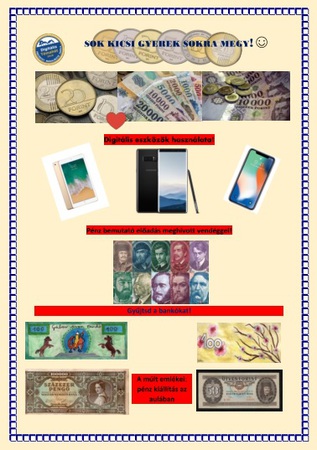 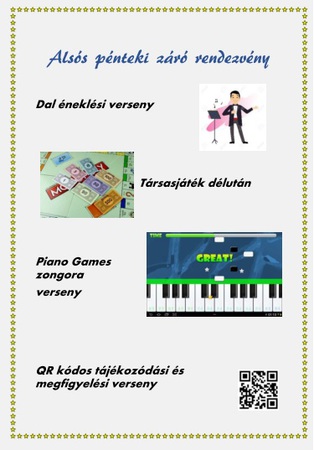 Internetes keresés, adatok gyűjtése, lekérdezés. Email írása, küldése, fogadása, feldolgozása, fájl csatolása e-mailhez, netikett betartásával. Szöveges adatok kezelése. Alkalmazva a szövegszerkesztést (betűk, bekezdések formázása, képek, ábrák beszúrása). Lelkesedésüknek köszönhetően, nyitottak voltak új dolgok tanulására is: Learningapps tankockák készítése. A második órán MÉMeket kellett szerkeszteniük, amelyen pénzzel kapcsolatos szólásnak, vagy közmondásnak (Mellékletek: 6. oszt. Szólások, közmondások) kellett lennie. A MÉM-ek PPT-ben lettek összefoglalva. (Mellékletek: 6. oszt. MÉM-ek)Német: Országok és pénznemek párosítása, euróban megadott összeg és hozzá tartozó áru párosítása, illetve egy pályaudvaron zajló párbeszéd mondatainak sorba rendezése, melynek során használniuk kellett fizetéssel és kártyás fizetéssel kapcsolatos kifejezéseket is.https://learningapps.org/4938558https://learningapps.org/4938604https://learningapps.org/4938457 Ének órán a gyerekek a WEllhello dalt tanulták meg, hogy a záró rendezvényen versenyben ők is részt vehessenek.https://www.youtube.com/watch?v=gDAQ5hUUzRo A testnevelés órán a QR kódba rejtett felirat megjelenítéséből a hatodik osztálynak az 1-es szám jutott.Tanórán kívüli foglalkozáson egy Totót töltöttek ki a 6. osztályosok internetes kutatómunka alapján.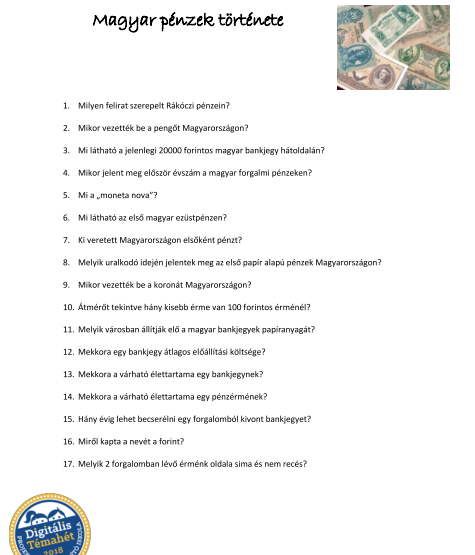 Technika órán A gyerekek kísérleteket néztek meg. Értelmezték, megbeszélték és ők is kísérleteket hajtottak végre a pénzzel kapcsolatosan. Felhasznált források:Pénzérme trükk: Sorrend https://www.youtube.com/watch?v=uE0M3VUgM5kPénzérme beleejtése üvegbe https://www.youtube.com/watch?v=9Ozvtvuon1E&t=39sPénzérme kiszedése egy pohár alól https://www.youtube.com/watch?v=sYQnlrDtZdUPénzérme oszlop https://www.youtube.com/watch?v=s105ZHPzGSoPénzérme felhelyezése egy papírpénz élére https://www.youtube.com/watch?v=Ddohiu1dxjc7. osztályFöldrajz órán:Mi is az a pénz valójában? című videofilm megtekintése. https://www.youtube.com/watch?v=wEKv-z8glK8 Jelen lévő tanulók számának függvényében 4-5 csapatot alakítottak, majd minden csapathoz rendeltek egy pénznemet véletlenszerűen.A linken található táblázat segítségével gyűjtötték ki a diákok azon országokat ahol a csapatjuk pénznemével fizetnek.https://hu.wikipedia.org/wiki/Forgalomban_l%C3%A9v%C5%91_p%C3%A9nznemek_list%C3%A1ja Az országok neveivel és a pénznemmel szófelhőket készítettek.https://wordart.com/Magyar szakkörön és korrepetáláson / fejlesztő foglalkozáson:A gyógypedagógus és a magyar tanár óráikat egyesítve tartottak 2 órát a 7. osztályos tanulóknak. Az óra egy kis versengéssel kezdődött, ahol egy 50db-os puzzle-t kellett kiraknia a gyerekeknek időre. https://www.jigsawplanet.com/?rc=play&pid=12c1b63b7f6aMajd egy TOTÓ-t (Mellékletek: 7.oszt. Magyar pénzek története címmel) kellett megoldaniuk internetes kutatómunkával. Utána a 6. osztályosok által készített LearningApps-es feladatokon dolgoztak, majd szófelhőket gyártottak.Szólások, közmondások párosítása: https://learningapps.org/4834738Szólások, közmondások párosítása: https://learningapps.org/4891367Országok pénznemei: https://learningapps.org/4834859https://wordart.com/https://learningapps.org/1760307Fizika órán A gyerekek kísérleteket néztek meg. Értelmezték, megbeszélték és ők is kísérleteket hajtottak végre a pénzzel kapcsolatosan. Pénz kihúzása sörösüveg alól https://www.youtube.com/watch?v=S_IV1OGGdiYPénzérme trükk: Sorrendhttps://www.youtube.com/watch?v=uE0M3VUgM5k Pénzérme beleejtése üvegbe https://www.youtube.com/watch?v=9Ozvtvuon1E&t=39sPénzérme kiszedése egy pohár alól  https://www.youtube.com/watch?v=sYQnlrDtZdUPénzérme oszlop https://www.youtube.com/watch?v=s105ZHPzGSoPénzérme felhelyezése egy papírpénz élére https://www.youtube.com/watch?v=Ddohiu1dxjcPénzérme átejtése papíron lévő lyukon https://www.youtube.com/watch?v=f6zjSom0lek&t=79sMatematikából előzetes kutatómunkaként ismerkedniük kellett, hogy milyen megtakarítási formákat ismernek.Tanóra elején (csoportalakítás: hány forintot ér az általad kihúzott euró – 4 fős csoportok)a gyűjtött adatokat pókháló ábrában csoportonként lejegyezték, majd a csoportok egymásnak bemutatták. Az NKP portálon 8. osztályosoknak feltett pénzügyi gyakorlatok közül kapták a diákok az 1. és 2. példa tanulmányozását. https://player.nkp.hu/play/174596/false/undefined Megfigyelték a példák során alkalmazott matematikai műveletet, átnézték a százalékszámítási szabályokat. Tisztázták a valuta, infláció, megtakarítás fogalmát. A megbeszélések után a feladatok közül minden csapat szabadon választhatott kettőt, melyet digitális eszközök használatával oldhattak meg. Számológéppel, neten található kalkulátorral.•	http://szazalek.com/ •	http://www.szazalekszamitas.hu/magyarazat/matematika •	https://www.calculat.org/hu/szazalekok/ Diákjaink a fenti kalkulátorokat használták.Munka végeztével a csapatok egymás megoldásait ellenőrizték.Történelem:Órán a forint történetét dolgozták fel. Az óra egy beszélgetőkörrel indult: Mióta használjuk fizetőeszközként a forintot? Milyen papírpénzeket ismerünk? Milyen híres emberek találhatók az adott bankjegyeken? Ezután a gyerekek kutató munkát végeztek laptop segítségével a hiányzó ismeretek bővítésére: https://hu.wikipedia.org/wiki/A_magyar_forint_p%C3%A9nzjegyei https://doksi.hu/news.php?order=ShowArticle&id=783 Csoportalakítás, majd játékos kvíz feladat következett a magyar papírpénzekről. https://player.nkp.hu/play/31997/false/undefined Után a megtekintettünk egy kisfilmet a forint történetéről https://www.youtube.com/watch?v=ydZ9jU7WcOk Ezután a látott és hallott információk segítségével csoportonként gondolattérképeket készítettek a forint történetéről a https://bubbl.us/  alkalmazás segítségével.Az órát egy játékos feladattal https://learningapps.org/4717266  és értékeléssel zárták.A testnevelés órán a QR kódba rejtett felirat megjelenítéséből a hetedik osztálynak a mosolygó smile jutott. Ének órán ők is megtanulták a közös dalt a Wellhello: Apu vedd meg nekem a várost c. dalt.https://www.youtube.com/watch?v=gDAQ5hUUzRo 8. osztályElőkészületi munkálatokban is részt vettek, ők tervezték az iskolai étékelő és jutalmazó bankót.Földrajz órán Minden tanuló Magyarországon kívül két európai országot húzott ki magának a nagy országzsákból. A kiválasztott 3 ország GDP értékeit kellett kigyűjteniük a megadott linken található táblázat adataiból a 2006 és 2016 évi időszakra vonatkozóan.https://www.ksh.hu/docs/hun/eurostat_tablak/tabl/tsdec100.html A kigyűjtött adatok alapján Microsoft Excel program segítségével készítettek diagramot a GDP-k alakulásáról. 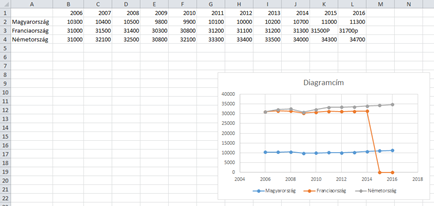  Összehasonlították, hogy a húzás során kapott két ország és Magyarország az adott időintervallumban hogy teljesített.Redmenta feladatokat oldottak meg, www.redmenta.comdirektcím: DTH2018pénz.Óra végi zárásként önálló véleményt fogalmaztak meg, hogy a 2008-as gazdasági világválságnak van-e bármilyen látható “nyoma” a GDP értékek alakulásában?Fizika órán A gyerekek kísérleteket néztek meg. Értelmezték, megbeszélték és ők is kísérleteket hajtottak végre a pénzzel kapcsolatosan. Pénz kihúzása sörösüveg alólPénz kihúzása sörösüveg alól https://www.youtube.com/watch?v=S_IV1OGGdiYPénzérme trükk: Sorrendhttps://www.youtube.com/watch?v=uE0M3VUgM5k Pénzérme beleejtése üvegbe https://www.youtube.com/watch?v=9Ozvtvuon1E&t=39sPénzérme kiszedése egy pohár alól  https://www.youtube.com/watch?v=sYQnlrDtZdUPénzérme oszlop https://www.youtube.com/watch?v=s105ZHPzGSoPénzérme felhelyezése egy papírpénz élére https://www.youtube.com/watch?v=Ddohiu1dxjcPénzérme átejtése papíron lévő lyukon https://www.youtube.com/watch?v=f6zjSom0lek&t=79sTörténelem órán a forint történetét dolgozták fel. Az óra egy beszélgetőkörrel indult: Mióta használjuk fizetőeszközként a pénzt? Milyen pénzfajtákat ismerünk? Ezután a gyerekek kutató munkát végeztek laptop segítségével a hiányzó ismeretek bővítésére:https://hu.wikipedia.org/wiki/P%C3%A9nzt%C3%B6rt%C3%A9net Ezután LearningApps feladatokat oldottak meg országok és pénzeik témakörből. https://learningapps.org/3033062 https://learningapps.org/1760307 https://learningapps.org/4834859 Ezután közösen megtekintettek egy kisfilmet, ami a pénztörténetéről szólt: https://www.youtube.com/watch?v=qp6yVMOYQtM Csoportalkotás után gondolattérképeket készítettek a gyerekek a pénz történetérőlhttps://bubbl.us/  alkalmazás segítségével.Játékos kvíz feladattal zárták az órát, ami a Magyar papírpénzekről szólt: https://player.nkp.hu/play/31997/false/undefined Kémia órán az Euró kémiájával foglalkoztak a gyerekek. Önálló tanulás, tájékozódás után, http://hirmagazin.sulinet.hu/hu/tudomany/az-euro-kemiajaegy Redmenta feladatlapot kellet megoldaniuk. A feladatlapokat az órán ellenőrizték.  http://www.redmenta.com/?solve&ks_id=996863057Direktcím: DTH2018/PENZ/KEMIAMatematikából előzetes kutatómunkaként ismerkedniük kellett, hogy milyen megtakarítási formákat ismernek.Tanóra elején (csoportalakítás: hány forintot ér az általad kihúzott euró – 4 fős csoportok)a gyűjtött adatokat pókháló ábrában csoportonként lejegyezték, majd a csoportok egymásnak bemutatták. Az NKP portálon 8. osztályosoknak feltett pénzügyi gyakorlatok közül kapták a diákok az 1. és 2. példa tanulmányozását. https://player.nkp.hu/play/174596/false/undefined Megfigyelték a példák során alkalmazott matematikai műveletet, átnézték a százalékszámítási szabályokat. Tisztázták a valuta, infláció, megtakarítás fogalmát. A megbeszélések után a feladatok közül minden csapat szabadon választhatott kettőt, melyet digitális eszközök használatával oldhattak meg. Számológéppel, neten található kalkulátorral.http://szazalek.com/http://www.szazalekszamitas.hu/magyarazat/matematikahttps://www.calculat.org/hu/szazalekok/Diákjaink a fenti kalkulátorokat használták.Munka végeztével a csapatok egymás megoldásait ellenőrizték.Magyar nyelv és irodalom: Az órát a számítástechnika teremben tartottuk.A tanóra elején a pénzről, annak szerepéről beszélgettünk, majd LearningApps tankockán kipróbálták a diákok, mennyire ismerik a pénzzel kapcsolatos szólásokat, közmondásokat. https://learningapps.org/4891367  Egy régebbi kompetenciamérés szövegéből megismerkedtek a pénz kialakulásával, majd egyénileg oldottak meg szövegértési feladatokat.https://www.oktatas.hu/pub_bin/dload/kozoktatas/meresek/orszmer2014/OKM2014_8_evfolyam_A_fuzet.pdfhttp://www.ementor.hu/kviz/kompetenciameres-2014-szovegertes-8-osztaly Ezután az olvasott szöveghez készített mindenki ppt-t, ez a munka már átnyúlt a második órába. Érdekes volt látni, hogy ugyanarról a szövegről ki milyen ppt-t készít. Ügyes produktumok születtek. (Mellékletek: 8. oszt. PPT illetve webnode oldalunk 8. osztály)A második óra végén még egy írással megismerkedtünk. http://www.magyarora.com/literature/darvasi_szoveg.pdf (Darvasi László: Ezer forint) Ehhez szókincsfejlesztő feladatlapot is megoldottak a diákok.Osztályfőnöki óránaz indító beszélgetés témája: A pénz az ember életében, avagy a pénz tényleg nem boldogít? Ráhangolódásként LearningApps feladatokat oldottak meg a diákok. (közmondások a pénzről, országok pénzei) Ezután Pénzügyi személyiségtesztet töltöttek ki a gyerekek. http://penziranytu.hu/penzugyi-szemelyisegteszt-gyerekeknekAz óra utolsó részét egy puzzle kirakóversennyel https://www.jigsawplanet.com/?rc=play&pid=0247ba87ea1a és egy kvízzel zárták, majd ezután az értékelés következett.http://kvizmester.com/1000-forintos-kviz-megy-telitalalat/ A testnevelés órán a QR kódba rejtett felirat megjelenítéséből a nyolcadik osztálynak a 8-as szám jutott. Ének órán a Wellhello számot gyakorolta az osztály. A pénteki dalversenyre. https://www.youtube.com/watch?v=gDAQ5hUUzRo7-8. osztály Számítástechnika:Az óra anyaga: "Pénzgyűjtés" Algoritmizálás, programozás1. A Scratch program főbb funkcióinak ismertetése után, tanári útmutatás alapján a demó program lépéseit a gyerekek a saját gépükön megírták.2. Ezután következett a probléma felvetése: hogyan kapjuk el az égből lehulló pénzt? Ismertettük a tanulókkal a feladat megoldásának lépéseit. (Mozgó kéz algoritmizálását) Hangsúlyoztuk, hogy minden feladatot érdemes kisebb problémákra bontani, ezeket megoldani, majd ezekből felépíteni a programunkat.3. Ezután következett a szereplők betöltésének, méretezésének, formázásának lépéseinek ismertetése. A tanulók szereplőket gyűjtöttek az interneten és mentették, majd a programba elhelyezték.4. A következő lépés a véletlenszám generálás fogalmának ismertetése, változó fogalmának ismertetése, ha elágazás megbeszélése. A tanulók közösen összerakták a megfelelő sorrendbe az apró ciklusokat, véglegesítették a kódot.5. Végül az elkészült programot kipróbáltuk. A felmerülő hibákat, problémákat, esetleg a program funkcióinak bővítését megbeszéltük.Felhasznált forrás:https://scratch.mit.edu/projects/212703821/#player7-8. osztály német (készítette: Tóth-Szalai Judit)Mind a két évfolyam mini projektként valósította meg az iskolánk által kiválasztott témát. A diákok először találkoztak a pénz témával idegen nyelvi órán, így széleskörű programot valósítottak meg. (Óravázlatokat lásd: Mellékletek 7. oszt. és 8. oszt. német1., német2., német3.)1. óra Csoportalkotás 7. osztály learningapps.org/display?v=p2wgdrwb218Csoportalkotás 8. osztály learningapps.org/display?v=pok0hgbrn18 Bevezető óra a témába, mert a pénz témakör általános iskolában nem tananyag. Komplex tananyagot kellett köré építeni.Előzetes tudás felméréseként ablakmódszerrel dolgoztak a GELD (pénz) szóval kapcsolatban. Kihasználva a diákok a digitális eszközöket, ismeretlen szavakat is kerestek az internetes szótárban.A pénz témával kapcsolatos új szavak alkalmazása: Keresztrejtvény rund-ums-geld-2 keresztrejtvény.pdf (129486)Önálló tanulás, mindenki egyéni tempóban dolgozhatott, szavakat tanult a szókártyákkal, tesztet tölthettek ki, játékos feladatokat oldottak meg.Quizlet quizlet.com/284070033/rund-ums-geld-flash-cards/A szótanulás után a diákok újból megkapták a keresztrejtvényt.Feladatlap a szókincshez: képekhez szavak rendelése. Az órán tanult szókincsből. Hogy tetszett az óra? classroomscreen.com/ Szavazó programmal.2. óra Memoriter. Múlt órai szavak ismétlése, összegyűjtése szófelhőben.Szófelhő wordart.com/createSzövegértés feladat: A szöveget papíron kapták meg, a tesztet online töltötték ki. Redmenta www.redmenta.com/?jumper (direktcím: Taschengeld)Hogy dolgoztál a tanóra alatt?-szavazó programmal classroomscreen.com/3. óra Gondolattérkép készítése a témakörben: www.mindmup.com/A három tanórás ismeretszerzés levezetéseként, párban játszottak tableten a Quizlet felületén: quizlet.com/284070033/rund-ums-geld-flash-cards/A miniprojekt értékelése: classroomscreen.com/Differenciált oktatás alkalmazása:Differenciálás lehetőségei:A sajátos nevelési igényű, illetve BTM-s (szakvéleménnyel rendelkező) tanulók, több időt kaptak a feladatok elvégzéséhez, illetve képességeiknek megfelelő feladatokat kellett elvégezniük. A csoportbeosztásnál figyelembe vettük, hogy segítő csoporttagok mellé kerülve egyenértékű munkát tudjanak végezni társaikkal.  A magatartás- és figyelemzavarral küzdő tanulók munkáját személyre szabottan felügyelte a pedagógus, a csoportszerepek kiosztása ugyancsak tudatos, személyre szabottan történt. Az egyenlő esélyek megteremtése végett fejlesztő foglalkozásokon is aktív résztvevői voltak az eseményeknek. Munkájukkal jutalmazó bankóval járulhattak hozzá az osztály eredményességéhez. Tehetséges/ különleges képességű tanulók:Csoportok tevékenységében felvállalták a vezető szerepet. Lehetőséget biztosítottunk a többletfeladat elvégzéséhez.Szükséges készségekAlapszintű olvasás – írástudás Együttműködési készség a társakkalTechnika és Rajz órákon szükséges eszközök biztonságos használataA tanulók képesek a figyelmes zenehallgatásraNyitottság új dolgok kipróbálására21. századi technika kezdő szintű kezelése (tablet, okostelefon, számítógép)A projekthez szükséges anyagok és eszközökTechnológia – Hardverlaptop pedagógusnakprojektorszemélyi számítógép számítástechnika terembenlaptop csoportonkénttablet csoportonkéntdigitális tábladigitális fényképezőgépokostelefonTechnológia – Szoftvermicrosoft office (PowerPoint, Excel, Word)movie makerböngésző program (Mozilla, Chrome)Nyomtatott anyagok (Pl. tankönyvek.)Alsó tagozaton Apáczai tankönyvkiadó tankönyvcsaládja.Felső tagozatonTermészetismereti tantárgyakból OFI tankönyveiMatematika: Műszaki Könyvkiadó, Dr. Hajdú Sándor: Gondolkodni jó!Magyar nyelv és irodalom – OFITechnika – Nemzeti TankönyvkiadóKulcs a kompetenciához – Nemzeti Tankönyvkiadófeladatlapok (lásd Mellékletek)Egyéb tárgyi szükségletek:alsó tagozat:Rajz és Technika készlet, citromPapírpénz készletTársasjátékok: Monopoly Junior: Ingatlenkereskedelmi társasjáték kicsiknekGazdálkodj Okosan! 10 éves kortólQuartoMemóriaFelső tagozat:Fizika, technika kísérletekhez: sörösüveg, papírpénz, forint érmék, gyufa, asztalterítő, kártyalap, üveg borospohár, A4-es lapokInternetes források, alkalmazásokhttps://learningapps.org www.redmenta.hu google táblázatokhttps://padlet.comwww.mindmup.comhttps://classroomscreen.com https://quizlet.com www.wikipedia.org https://nkp.huwww.photocollage.com https://beam.venngage.com torizotthon.hutudasbazis.sulinet.hukvizmester.comwww.mozaweb.hu www.jigsawplanet.com www.oktatas.hu https://bubbl.us www.okosdoboz.hu www.youtube.com https://wordart.com https://animoto.com www.webnode.huQR kód olvasó alkalmazásqr-code generator.com